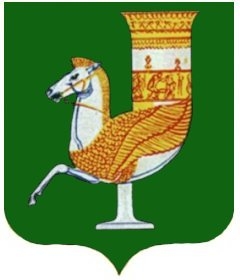 П  О  С  Т  А  Н  О  В  Л  Е  Н  И  Е   АДМИНИСТРАЦИИ   МУНИЦИПАЛЬНОГО  ОБРАЗОВАНИЯ «КРАСНОГВАРДЕЙСКИЙ  РАЙОН»_От 12.07.2021 г. № 558с. КрасногвардейскоеО внесении дополнений в приложение к постановлению администрации МО «Красногвардейский район» № 307 от 23.05.2014 г. «Об утверждении административного регламента администрации МО «Красногвардейский район» по предоставлению муниципальной услуги «Прием заявлений, постановка на учет и зачисление детей в образовательные организации, реализующие основную программу дошкольного образования (детские сады)» Рассмотрев информацию прокуратуры Красногвардейского района Республики Адыгея №5-86/2020 от 30.12.2020 г., в целях приведения в соответствие с действующим законодательством нормативных правовых актов администрации района, руководствуясь постановлением администрации МО «Красногвардейский район» № 583 от 10.10.2011 года «О разработке и утверждении административных регламентов исполнения муниципальных функций и административных регламентов предоставления муниципальных услуг», Уставом МО «Красногвардейский район»ПОСТАНОВЛЯЮ:1. Внести следующее дополнение в приложение к постановлению администрации МО «Красногвардейский район» № 307 от 23.05.2014 г. «Об утверждении административного регламента администрации МО «Красногвардейский район» по предоставлению муниципальной услуги «Прием заявлений, постановка на учет и зачисление детей в образовательные организации, реализующие основную программу дошкольного образования (детские сады)»1.1. Пункт 1.2. раздела 1 дополнить подпунктом 1.2.3. следующего содержания:«1.2.3. В целях предоставления муниципальной услуги установление личности заявителя может осуществляться в ходе личного приема посредством предъявления паспорта гражданина Российской Федерации либо иного документа, удостоверяющего личность, в соответствии с законодательством Российской Федерации или посредством идентификации и аутентификации в органах, предоставляющих государственные услуги, органах, предоставляющих муниципальные услуги, многофункциональных центрах с использованием информационных технологий, предусмотренных частью 18 статьи 14.1 Федерального закона от 27 июля 2006 года № 149-ФЗ «Об информации, информационных технологиях и о защите информации».1.2. Пункт 2.8. раздела 2 дополнить подпунктом 2.8.1.4. следующего содержания:«2.8.1.4. Предоставления на бумажном носителе документов и информации, электронные образы которых ранее были заверены в соответствии с пунктом 7.2 части 1 статьи 16 Федерального закона от 27.07.2010 г. №210-ФЗ «Об организации предоставления государственных и муниципальных услуг», за исключением случаев, если нанесение отметок на такие документы либо их изъятие является необходимым условием предоставления государственной или муниципальной услуги, и иных случаев, установленных федеральными законами».2. Опубликовать настоящее постановление в газете Красногвардейского района «Дружба» и разместить на официальном сайте администрации района в сети «Интернет».3. Контроль за исполнением данного постановления возложить на управление образования администрации МО «Красногвардейский район». 4. Настоящее постановление вступает в силу с момента его опубликования.Глава МО «Красногвардейский район»					         Т.И. Губжоков        